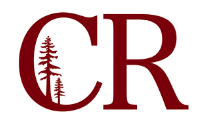 Enrollment Management CommitteeDecember 9, 20191 – 2:30 pm
BoardroomAgendaJoin from PC, Mac, Linux, iOS or Android: https://cccconfer.zoom.us/j/283847884Or iPhone one-tap (US Toll):  +16699006833,283847884#  or +16468769923,283847884# Or Telephone:    Dial:    +1 669 900 6833 (US Toll)    +1 646 876 9923 (US Toll)    Meeting ID: 283 847 884    International numbers available: https://zoom.us/u/ac63Pc6D2ROr Skype for Business (Lync):    SIP:283847884@lync.zoom.us1.0Proposed summer schedule 06/01 – 06/25    1st 4 week session06/01 – 07/23    only 8 week session06/29 – 07/23    2nd 4 week session2.0Marketing and outreach update (Molly Blakemore)3.0Dual enrollment update 4.0Awarding degrees – Auto-awarding and awarding local certificates